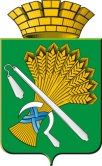 ДУМА КАМЫШЛОВСКОГО ГОРОДСКОГО ОКРУГА(шестого созыва)РЕШЕНИЕот 24.12.2015          	№ 569 город КамышловО внесении изменений в решение Думы Камышловского городского округа от 14.05.2009 года № 297 «Об утверждении Правил благоустройства, обеспечения санитарного содержания территории Камышловского городского округа» На основании протеста Камышловской межрайонной прокуратуры на Правила благоустройства, обеспечения санитарного содержания территории Камышловского городского округа, утвержденные решением Думы Камышловского городского округа № 297 от 14.05.2009 года и в связи с изменением в структуре администрации Камышловского городского округа, руководствуясь Уставом Камышловского городского округа, Дума Камышловского городского округаРЕШИЛА:1. Внести в Правила благоустройства, обеспечения санитарного содержания территории Камышловского городского округа, утвержденные решением Думы Камышловского городского округа № 297 от 14.05.2009 года, следующие изменения:1.1. пункт 1.6 изложить в следующей редакции: «1.6. Органы, осуществляющие контроль за выполнением требований настоящих Правил:- отдел архитектуры и градостроительства администрации Камышловского городского округа;- отдел жилищно-коммунального и городского хозяйства администрации Камышловского городского округа; - комитет по управлению имуществом и земельным ресурсам администрации Камышловского городского округа - далее - Комитет по управлению имуществом;- ведущий специалист по муниципальному контролю администрации Камышловского городского округа;- другие уполномоченные органы в соответствии с их компетенцией и предоставленными в установленном порядке полномочиями.».1.2. пункт 7.2 изложить в следующей редакции: «7.2. Контроль за исполнением данных Правил благоустройства, обеспечения санитарного содержания территорий, Камышловского городского округа осуществляется:-     администрация Камышловского городского округа.».2. Контроль исполнения настоящего решения возложить на комитет по городскому хозяйству и муниципальной собственности Думы КГО (Разин С.А.). Председатель Думы городского округа                                                                    Т.А. ЧикуноваГлава Камышловского городского округа 		               М.Н.Чухарев	